Приложение к письму отделу контроля и надзорав сфере образования Министерства образования и науки РСО-Алания от 01.02.2017г № 22ОТЧЕТ муниципального казенного общеобразовательного учреждения средней общеобразовательной школы №2 с.Дур-Дур Дигорского района РСО-Аланияоб исполнении предписания об устранении выявленных  нарушений соблюдения законодательства в сфере образования          По результатам проверки, проведенной на основании приказа Министерства образования и науки РСО-Алания от 05.10.2016г №789   муниципальному казенному общеобразовательному учреждению средней общеобразовательной школе №2 с.Дур-Дур Дигорского района РСО-Алания было выдано предписание об устранении выявленных нарушений от 10.11.2016г № 789/2.                                                                                  Предписание рассмотрено  и обсуждено на общем собрании трудового коллектива (Протокол №2 от 08.12.2016г).В ходе исполнения предписания приняты следующие меры, проведены мероприятия и действия:Во исполнение нарушения Постановления Правительства Российской Федерации от 10.06.2013г №582 «Об утверждении правил размещения на официальном сайте образовательной организации в информационно-телекоммуникационной сети  «Интернет» и обновления информации об образовательной организации» на сайте школы размещена  следующая информация:- об описании образовательной программы с приложением ее копии на 2016-2017 уч.г.;- об учебном плане на 2016-2017 уч.г. с приложением его копии;- о календарном учебном графике на 2016-2017 уч.г. с приложением его копии;- о персональном составе педагогических работников с указанием уровня образования, квалификации и опыта работы, в том числе: ФИО, занимаемая должность, данные о повышении квалификации и профессиональной переподготовке, общий стаж работы, стаж работы по специальности;- локальные нормативные акты, предусмотренные ч.2 ст.30 Федерального закона  «Об образовании в Российской Федерации»: правила внутреннего распорядка обучающихся, правила внутреннего трудового распорядка и коллективный договор;- отчет о результатах самообследования за 2015-2016 уч.г.;- предписание отдела контроля и надзора в сфере образования №789/2 от 10.11.2016г и  отчет об исполнении предписания;       2.  Во исполнение нарушения  ч.1 ст.58  Федерального закона от 29.12.2012г №273-ФЗ                                       «Об образовании в Российской Федерации» определены формы промежуточной аттестации,  необходимые для определения основной образовательной программы  в Положении о промежуточной и итоговой аттестации обучающихся, принятом на педсовете №2 от 18.11.2014г, утвержденном приказом  №73 от 18.11.2014г; размещено на сайте школы.3.  Во исполнение нарушения приказов Министерства образования и науки РФ от 09.03.2004г №1312 «Об утверждении федерального базисного учебного плана и примерных учебных планов  для образовательных учреждений РФ, реализующих программы общего образования» и от 05.03.2004г №1089 « Об утверждении федерального компонента ГОС НОО, ООО, СОО»  составлена пояснительная записка к учебному плану школы и размещена на сайте школы.4. Во исполнение нарушения п. ч.3 ст.28 Федерального закона от 29.12.2012г №273-ФЗ                                       «Об образовании в Российской Федерации» издан приказ №3 от 16.01.2017г «Об утверждении основных образовательных программ  образовательной организации на 2016-2017 уч.г.»5. Во исполнение нарушения приказа Министерства образования и науки Российской Федерации от 14.02.2014г №15 «Об утверждении Порядка заполнения, учета и выдачи аттестатов об основном общем образовании и среднем общем образовании и их дубликатов» в книге выдачи аттестатов об основном общем образовании выведен остаток бланков аттестатов.6. Во исполнение ч.2 ст.30, ч.2 ст.62 Федерального закона от 29.12.2012г №273-ФЗ                                       «Об образовании в Российской Федерации» разработано и введено в действие «Положение о порядке и основаниях перевода, отчисления и восстановления обучающихся, порядке оформления возникновения и прекращения отношений между школой и обучающимися  и  (или) родителями (законными представителями) несовершеннолетних обучающихся  в МКОУ СОШ №2 с.Дур-Дур», принято педсоветом №2 от 18.11.2014г, утверждено приказом №73 от 18.11.2014г); размещено на сайте школы.7. Во исполнение ч.12 ст.60 Федерального закона от 29.12.2012г №273-ФЗ                                       «Об образовании в Российской Федерации» издан приказ №2 от 16.01.2017г «Об утверждении формы справки об обучении в образовательной организации»; размещен на сайте школы.8.  Во исполнение ч.4 ст.33 Федерального закона от 29.12.2012г №273-ФЗ                                       «Об образовании в Российской Федерации» разработано и введено в действие «Положение о документах, подтверждающих обучение в организации, если форма документа не установлена законом», принято педсоветом №3 от 16.01.2017г, утверждено приказом №2 от 16.01.2017г; размещено на сайте школы.9.  Во исполнение п.9 ч.3 ст.28, ч.3 ст.35, п.5 ч.3 ст.47 Федерального закона от 29.12.2012г №273-ФЗ   «Об образовании в Российской Федерации» разработан, принят педсоветом №3 от 16.01.2017г, утвержден приказом №2 от 16.01.2017г «Порядок выбора учебников, учебных пособий в МКОУ СОШ №2 с.Дур-Дур»; размещен на сайте школы.10. Во исполнение п.2 ч.1,ч.6  ст.46  Федерального закона от 29.12.2012г №273-ФЗ                                       «Об образовании в Российской Федерации» разработано, принято  педсоветом №3 от 16.01.2017г, утверждено и введено в действие приказом №2 от 16.01.2017г «Положение о комиссии по урегулированию споров между участниками образовательных отношений», размещено на сайте школы.11. Во исполнение п.3, 4 ч.1 ст.30 Федерального закона от 29.12.2012г №273-ФЗ                                       «Об образовании в Российской Федерации» разработан, принят  педсоветом №3 от 16.01.2017г, утвержден и введен в действие приказом №2 от 16.01.2017г «Порядок учета мнения советов обучающихся, советов родителей (законных представителей), представительных органов обучающихся при выборе меры дисциплинарного взыскания для обучающихся МКОУ СОШ №2 с.Дур-Дур», размещен на сайте школы.12. Во исполнение п.13 ч3 ст.28 Федерального закона от 29.12.2012г №273-ФЗ                                       «Об образовании в Российской Федерации», приказа Министерства образования и науки РФ от 14.06.2013г №462 «Об утверждении порядка проведения самообследования образовательной организацией» составлен отчет о самообследовании за 2015-2016 уч.г. и  размещен на сайте школы.13. Во исполнение п.18ч. приказа Министерства образования и науки РФ от 22.01.2014г №32 «Об утверждении порядка приема граждан в образовательные учреждения» заведен журнал приема заявлений для регистрации документов, представленных родителями (законными представителями) детей.14. Во исполнение п.7 приказа Министерства образования и науки РФ от 22.01.2014г №32 «Об утверждении порядка приема граждан на обучение  по образовательным программам  начального общего и среднего общего образования» размещено на официальном сайте школы Постановление Главы АМСУ МО Дигорский район от 10.02. 2016г  №24 «О закреплении территорий за общеобразовательными учреждениями Дигорского района».15. Во исполнение п.8 приказа Министерства образования и науки РФ от 22.01.2014г №32 «Об утверждении порядка приема граждан на обучение  по образовательным программам  начального общего и среднего общего образования», с целью проведения организационного приема граждан в 1 класс  на  информационном стенде, официальном сайте школы в сети «Интернет» размещена информация о количестве  мест, наличии свободных мест в 1 классе на 2017-2018 уч.г.16. Во исполнение п.20 приказа Министерства образования и науки РФ от 30.08.2013г №1015 «Об утверждении порядка  организации и осуществления образовательной деятельности по основным образовательным программам – образовательным программам НОО, ООО, СОО» лица, успешно прошедшие ГИА по образовательным программам  основного общего образования и получившие аттестат  об основном общем образовании  решение педсовета №7 от 24.06.2016г считаются окончившими курс ООО; от  вышеназванных лиц приняты  заявления о приеме на следующий уровень обучения.      К отчету об исполнении  предписания об устранении выявленных нарушений соблюдения законодательства в сфере образования прилагаются следующие заверенные копии документов, подтверждающие устранение нарушений:Учебный план на 2016-2017 уч.г;Календарный учебный график на 2016-2017 уч.г.;Информация о персональном составе педагогических работников;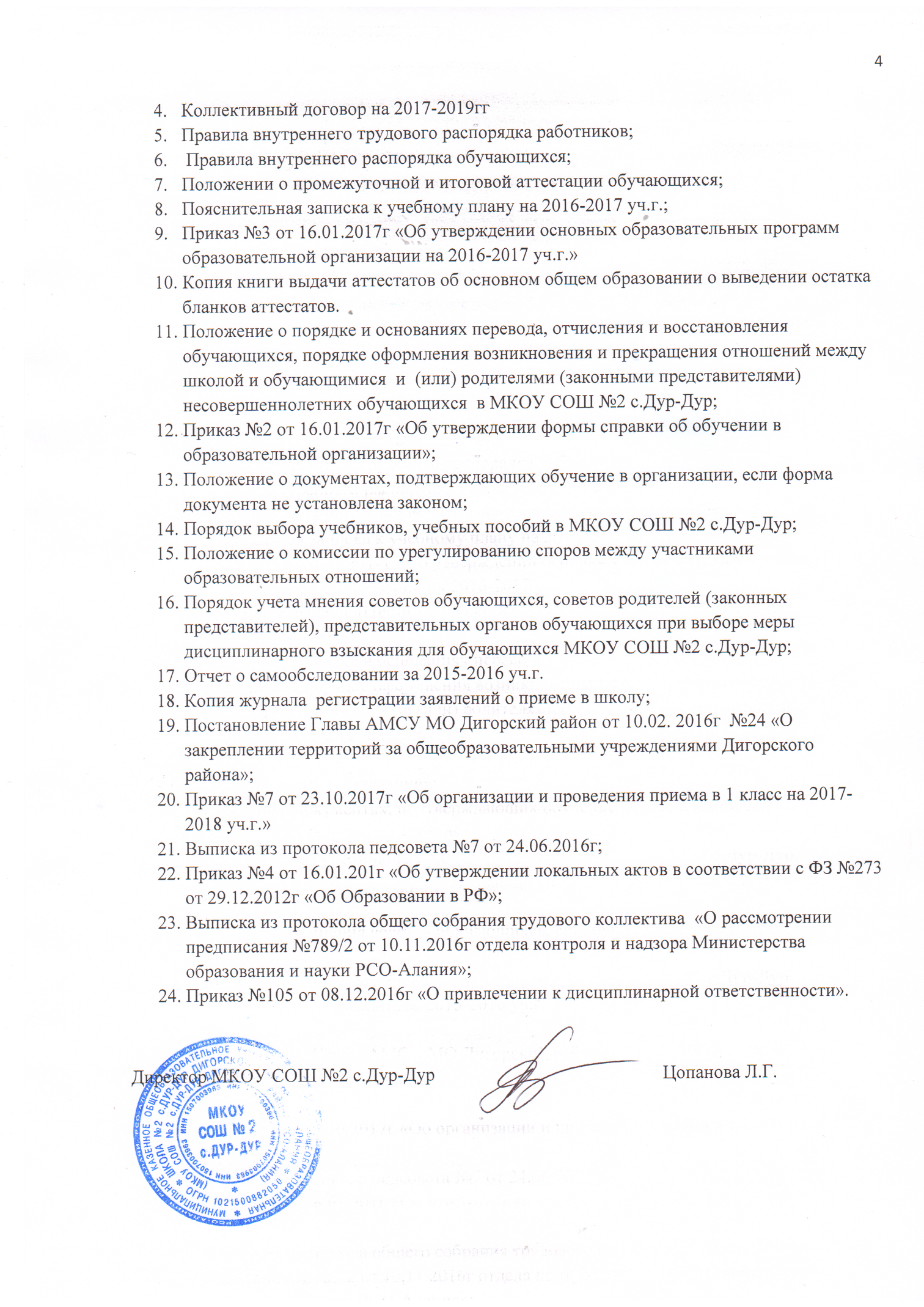 